Foundations of Designing for Equity and Access for ALL Learners
Summer/Fall 2021Application period – July 15 - August 13 Part 1: Introduction to Equity, Access, and Effective Teaching and Learning online session – Self- paced - August 16 - September 7

a)Produce a Video Introduction on Flipgrid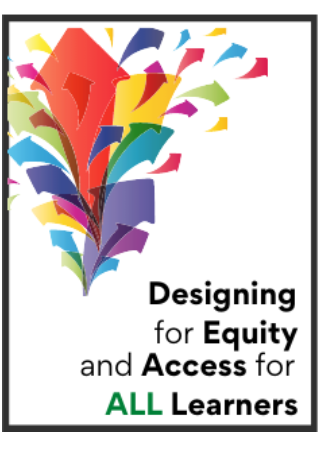 b)Define equity and create a new lens to view ourselves, our learners, and our learning environmentsb) Explore equity in learning and what it means for you and your students through a variety of resourcesc) Address learning needs through creating a stimulating learning environmentd) Complete Assignment #1 - Exploring Learning Preferences and their Applications(3 hours)Part 2: Let’s Meet Together - Informal Classroom Assessments, Understanding the Learner/Learning Process September 9, 2021 7:00-8:30pm OR September 10, 2021 9:00-10:30(1.5 hours)Part 3: Assignment #2 - Equity Observation Tool and Infusing Equity into your classroom or program(3 hours)Part 4: Let’s Meet Together - Introduction to Universal Design for Learning, Effective Instructional Practices  September 29, 2021 - 9:00-10:30 am OR 7:00-8:30pm (1.5 hours)Part 5: Final Assignment - UDL and Discussion Board(1 hour) Total of 10 hours of professional development